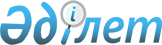 Бородулиха ауданы Новошульба ауылдық округінің "Лазарев и К" жауапкершілігі шектеулі серіктестігінде карантиндік іс-шаралар белгілеу туралы
					
			Күшін жойған
			
			
		
					Шығыс Қазақстан облысы Бородулиха ауданы Новошульба ауылдық округі әкімінің 2018 жылғы 23 қарашадағы № 8 шешімі. Шығыс Қазақстан облысы Әділет департаментінің Бородулиха аудандық Әділет басқармасында 2018 жылғы 27 қарашада № 5-8-186 болып тіркелді. Күші жойылды - Шығыс Қазақстан облысы Бородулиха ауданы Новошульба ауылдық округі әкімінің 2019 жылғы 4 ақпандағы № 2 шешімімен
      Ескерту. Күші жойылды - Шығыс Қазақстан облысы Бородулиха ауданы Новошульба ауылдық округі әкімінің 04.02.2019 № 2 шешімімен (алғашқы ресми жарияланған күнінен кейін күнтізбелік он күн өткен соң қолданысқа енгізіледі).

      РҚАО-ның ескертпесі.

      Құжаттың мәтінінде түпнұсқаның пунктуациясы мен орфографиясы сақталған.
      "Ветеринария туралы" Қазақстан Республикасының 2002 жылғы 10 шілдедегі Заңының 10-1-бабының 7-тармағына, "Қазақстан Республикасындағы жергілікті мемлекеттік басқару және өзін-өзі басқару туралы" Қазақстан Республикасының 2001 жылғы 23 қаңтардағы Заңының 35 - бабының 2-тармағына сәйкес және Бородулиха ауданының бас мемлекеттік ветеринариялық-санитариялық инспекторының 2018 жылғы 16 қазандағы № 753 ұсынысы негізінде, Новошульба ауылдық округінің әкімі ШЕШІМ ҚАБЫЛДАДЫ:
      1. Бородулиха ауданы Новошульба ауылдық округінің "Лазарев и К" жауапкершілігі шектеулі серіктестігінде ірі қара мал ауыл шаруашылығы жануарларының арасында қарасан ауруына қарсы ошақты жою және қарсы ветеринариялық - санитариялық іс-шараларды өткізу үшін карантиндік іс-шаралар белгіленсін.
      2. "Шығыс Қазақстан облысы Бородулиха ауданы Новошульба ауылдық округі әкімінің аппараты" мемлекеттік мекемесі Қазақстан Республикасының заңнамасымен бекітілген тәртіпте:
      1) осы шешімнің аумақтық әділет органында мемлекеттік тіркелуін;
      2) осы шешім мемлекеттік тіркелген күнінен кейін күнтізбелік он күн ішінде оның көшірмесін қазақ және орыс тілдерінде қағаз және электрондық түрде "Республикалық құқықтық ақпарат орталығы" шаруашылық жүргізу құқығындағы республикалық мемлекеттік кәсіпорнына Қазақстан Республикасының нормативтік - құқықтық актілерінің эталондық бақылау банкіне ресми жариялау және енгізу үшін жолданылуын;
      3) осы шешім мемлекеттік тіркелген күнінен кейін күнтізбелік он күн ішінде оның көшірмесінің Бородулиха ауданының аумағында таратылатын мерзімді баспа басылымдарында ресми жариялауға жолданылуын;
      4) оның ресми жарияланғанынан кейін осы шешімнің Бородулиха ауданы әкімдігінің интернет – ресурсына орналастыруын қамтамасыз етсін.
      3. Осы шешімнің орындалуын бақылауды өзіме қалдырамын.
      4. Осы шешім оның алғашқы ресми жарияланған күнінен кейін күнтізбелік он күн өткен соң қолданысқа енгізіледі.
					© 2012. Қазақстан Республикасы Әділет министрлігінің «Қазақстан Республикасының Заңнама және құқықтық ақпарат институты» ШЖҚ РМК
				
      Новошульба ауылдық

      округінің әкімі

К. Қарымова
